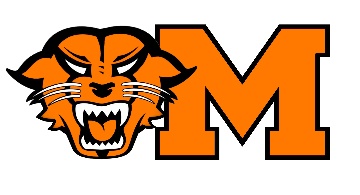 *Tryouts for Dance and Cheer take place in spring of prior school year.Please complete each section of the Athletic Participation Registration, available on-line via your (parent) Family Access account at http://www.monroe.wednet.edu/family_access.You MUST complete the on-line registration forms each school year regardless of whether you participated in late spring or summer programs (ie: Spring Football, any Summer Camp, etc.)Information/Paperwork needed:The following information MUST be on file with the Athletic Office prior to the first practice.  Failure to have the following will result in student not being able to practice.On-line registration completed via Family AccessMedical History Questionnaire completed and uploaded to on-line registration or turned-in to the Athletic OfficeCurrent physical – good for 2 years and must cover the entire sport season.  Please use our form, available on the Athletic Registration page, wescoathletics.com website or in the MHS Main Office.  Completed forms can be uploaded to the on-line registration site or turned-in to the Athletic OfficeInsurance – Company name and group/policy numbersCurrent year ASB card paid – $50 – collected when athlete gets cleared, if not already paidPay-to-Play fee - $110 per sport – collected when athlete gets cleared, or by following due dates. Failure to pay by due date will result in suspension from at least one game/meet/match. Fall:	Friday Sept. 9thWinter:	Wednesday, Nov. 23rd.Spring:	Friday March 10th.Pay-to-Play fee is non-refundable except for the following conditions:Student unable to play due to illness or injury prior to the first competitionStudent unable to play due to family moving prior to first competitionIf you qualify for a waiver of the Pay-to-Play fee, a Waiver Form must be completed and turned-in to the Athletic Office by the Pay-to-Play due date.If Home School or SVEC – please bring proof of previous semester grades and vaccination recordsIf transfer from another district – please bring previous semester report card or transcript and vaccination recordsFallFirst Practice:Football – 8/17/16All Others – 8/22/16Sports Available:Football – Michael BumpusCross Country – Lisa WoodardGirls Soccer – Kathleen PotthastVolleyball – April MunozBoys Tennis –  Bret InghamGirls Swim – Haley GrahamWinterFirst Practice:Competitive Cheer – 11/1/16Gymnastics – 11/7/16All Others – 11/14/16Sports Available:Competitive Dance* – Laira BernhardtCompetitive Cheer* – Laira BernhardtGirls Gymnastics – Jessica MirskyGirls Basketball – Ashley TuiasosopoBoys Basketball – Tyson HornerBoys Wrestling – Mark DalbeckGirls Wrestling – Ryan WillmaserBoys Swim – Haley GrahamSpringFirst Practice:All – 2/27/17Sports Available:Track – Brittany KittsBaseball – Eric ChartrandFastpitch Softball – Mike BirchGirls Tennis – Maria MarksBoys Soccer – Prato BaroneGirls Golf – Donna CarrollBoys Golf – Kathleen Potthast